Cerca et al.—American Journal of Botany 2019– Appendix S7Appendix S7. Visitation rate and fruit set of artificial rayed heads compared to control rayed plants. Least-square means (± 95% confidence intervals) of (a) the visitation rate, and (b) the probability of setting fruits of control (n = 20) and artificial rayed (n = 20) plants in the rayed site. Control rayed heads had marginally significant higher visitation rates (Likelihood Ratio Test = 2.93; P = 0.087) and showed significantly larger fruit sets (Likelihood Ratio Test = 8.07; P = 0.004) than artificial rayed heads. **, P < 0.01. 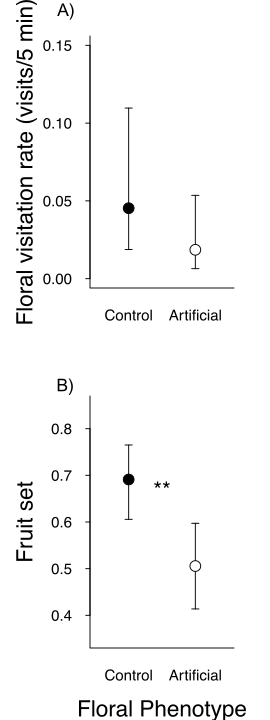 